Parent-Teen Driving AgreementTen percent of all drivers 15 to 19 years old involved in fatal crashes were reported as distracted at the time of the crashes. This age group has the largest proportion of drivers who were distracted at the time of the crashes.We want you to be a safe and responsible driver!Here are the rules:No phone calls while driving (using your phone or a hands-free device)No texting or reading texts while drivingNo surfing the web while drivingOnly ___ (add number) of passengers are allowed in your car No speedingNo alcohol (while driving or at any time)You must wear a seatbelt in any car (being the driver or passenger)By signing below, you, the teen ager driver, agrees to follow these rules and be safe and responsible.________________________________			________________________________Teen Signature						Date________________________________			________________________________Parent Signature					Date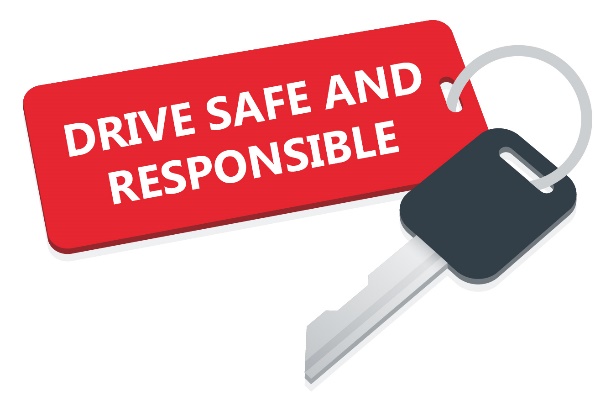 